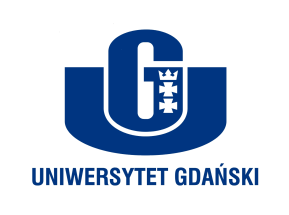 Monika RogoBiuro Rzecznika Prasowego Uniwersytetu Gdańskiegoul. Bażyńskiego 880-309 Gdańsktel.: (58) 523 25 84tel. kom. 725 991 100e-mail monika.rogo@ug.edu.plhttp://www.ug.edu.pl/plGdańsk, 4 marca 2019Informacja prasowaKobiety i mężczyźni – jak zmieniają świat?12. edycja konferencji z cyklu „Kobieta w Kulturze” na Uniwersytecie GdańskimNa czym polega zmiana społeczna w wykonaniu kobiet i mężczyzn? Jakie wyzwania stoją przed kobietami i mężczyznami, którzy angażują się w działania niezgodne ze stereotypem? Jak działać na rzecz równouprawnienia? Odpowiedzi na te pytania będą szukać uczestnicy konferencji z cyklu „Kobieta w Kulturze”, w tym roku pod hasłem „Kobiety i Mężczyźni: Aktywizm, Protest, Zmiana Społeczna”. Wykłady, panele dyskusyjne i warsztaty w ramach konferencji odbędą się 8 marca 2019 na Wydziale Nauk Społecznych Uniwersytetu Gdańskiego. Organizatorami wydarzenia są Instytut Psychologii UG, Instytut Socjologii, Filozofii i Dziennikarstwa UG oraz STARBIOS2.ZAPRASZAMYCzas: 8 marca 2019, godz. 10.00Miejsce: Wydział Nauk Społecznych UG, Gdańsk, ul. Bażyńskiego 4, aula S205Konferencja „Kobieta w Kulturze” jest realizowana cyklicznie od kilkunastu lat i skierowana jest do wszystkich zainteresowanych łączeniem badań naukowych z praktyką społeczną. W tym roku poruszone zostaną tematy związane z szeroko rozumianą zmianą społeczną, działaniami na rzecz równouprawnienia, poprawą życia wspólnoty, obecnością kobiet w nauce oraz wyzwaniami stojącymi przed kobietami angażującymi się w stereotypowo „męskie” zajęcia i ścieżki kariery. – Chcemy, by nasi ekspertki i eksperci podzielili się także osobistymi doświadczeniami osób zaangażowanych w to, aby zmieniać świat wokół siebie. Chcemy podyskutować o radościach i wyzwaniach, jakie niesie aktywizm społeczny – mówi dr hab. Tomasz Besta, współorganizator tegorocznej konferencji. Wśród prelegentów i panelistek konferencji są m.in. dr Joanna Pyrkosz-Pacyna, dr Joanna Grzymała-Moszczyńska, dr hab. Radosław Kossakowski, dr Marcin Gerwin i inni. Konferencji towarzyszyć będą:pokaz filmu „Polyland” oraz panel dyskusyjny po projekcji, realizowany we współpracy z DKF "Miłość Blondynki"warsztaty pt. „Podejmuj decyzje zmieniające świat” skierowane do młodzieży licealnej, realizowane we współpracy z KN Brevi manustoiska organizacji pozarządowychprzedstawienie teatralne „Polka Niepodległa. Historia w spódnicy” (we współpracy z Teatrem na Plaży i Sopockim Teatrem Muzycznym Baabus Musicalis)Wstęp na konferencję jest bezpłatny. Biletowane jest przedstawienie teatralne „Polka Niepodległa. Historia w spódnicy”. Więcej informacji i program konferencji:www.kobietawkulturze.ug.edu.plhttps://www.facebook.com/konferencja.kwk 